Publicado en  el 28/12/2016 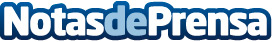 Los niños propensos la obesidad son dos veces más vulnerables a la publicidad de comida basuraDatos de contacto:Nota de prensa publicada en: https://www.notasdeprensa.es/los-ninos-propensos-la-obesidad-son-dos-veces Categorias: Ocio para niños http://www.notasdeprensa.es